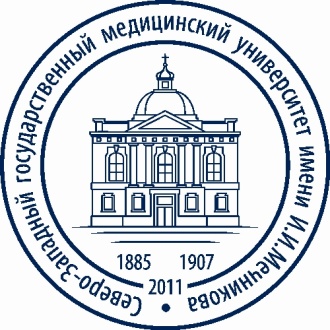 .Министерство здравоохранения Российской Федерациигосударственное бюджетное образовательное учреждениевысшего профессионального образования   «Северо-Западный государственный медицинский университет имени И.И. Мечникова»Министерства здравоохранения Российской Федерации(ГБОУ ВПО СЗГМУ им. И.И. Мечникова Минздрава России)Информация о количестве вакантных мест для приема (перевода) на 01.09.2016 г.Проректор по учебной работе							А.М.ЛилаНачальник центра подготовки кадров высшей квалификации и дополнительного профессионального образования                                           О.Т. ГончаренкоИНТЕРНАТУРА(форма обучения – очная)ИНТЕРНАТУРА(форма обучения – очная)ИНТЕРНАТУРА(форма обучения – очная)ИНТЕРНАТУРА(форма обучения – очная)ИНТЕРНАТУРА(форма обучения – очная)СпециальностьКоличество обучающихся за счет бюджетных ассигнований федерального бюджетаЗа счет бюджетных ассигнований бюджетов субъектов Российской ФедерацииЗа счет бюджетных ассигнований местных бюджетовКоличество обучающихся по договорам оказания платных услугАкушерство и гинекология (31.08.01)0000Анестезиология-реаниматология (31.08.02)0000Генетика (31.08.30)0000Дерматовенерология (31.08.32)0000Детская хирургия (31.08.16)0000Инфекционные болезни (31.08.35)0000Клиническая лабораторная диагностика (31.08.05)0000Неврология (31.08.42)0000Неонатология (31.08.18)0000Общая гигиена (32.08.07)0000Организация здравоохранения и общественное здоровье (31.08.71)0000Оториноларингология (31.08.58)0000Офтальмология (31.08.59)0000Педиатрия (31.08.19)0000Психиатрия (31.08.20)0000Скорая медицинская помощь (31.08.48)0000Социальная гигиена и организация госсанэпидслужбы (32.08.11)0000Стоматология общей практики (31.08.72)0000Судебно-медицинская экспертиза (31.08.10)0000Терапия (31.08.49)0000Травматология и ортопедия (31.08.66)0000Управление и экономика фармации (33.08.02)0000Управление сестринской деятельностью (без кода - интернатура)0000Фармацевтическая технология (33.08.01)0000Фармацевтическая химия и фармакогнозия (33.08.03)0000Фтизиатрия (31.08.51)0000Хирургия (31.08.67)0000Эпидемиология (32.08.12)0000Рентгенология (31.08.09)0000Всего0000